Pomembne povezavePredsednik Republike Slovenije
Vlada Republike Slovenije
Predsednik Vlade
Ministrstva
Državni svet
Ustavno sodišče
E-upravaveč o tem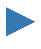 